Christ the King Fellowship Presbyterian Church June 28th, 2020 - 10AM#love Welcome & Prelude by Dave (“You Are Lord” by Ann Weber © 2010 Weber) 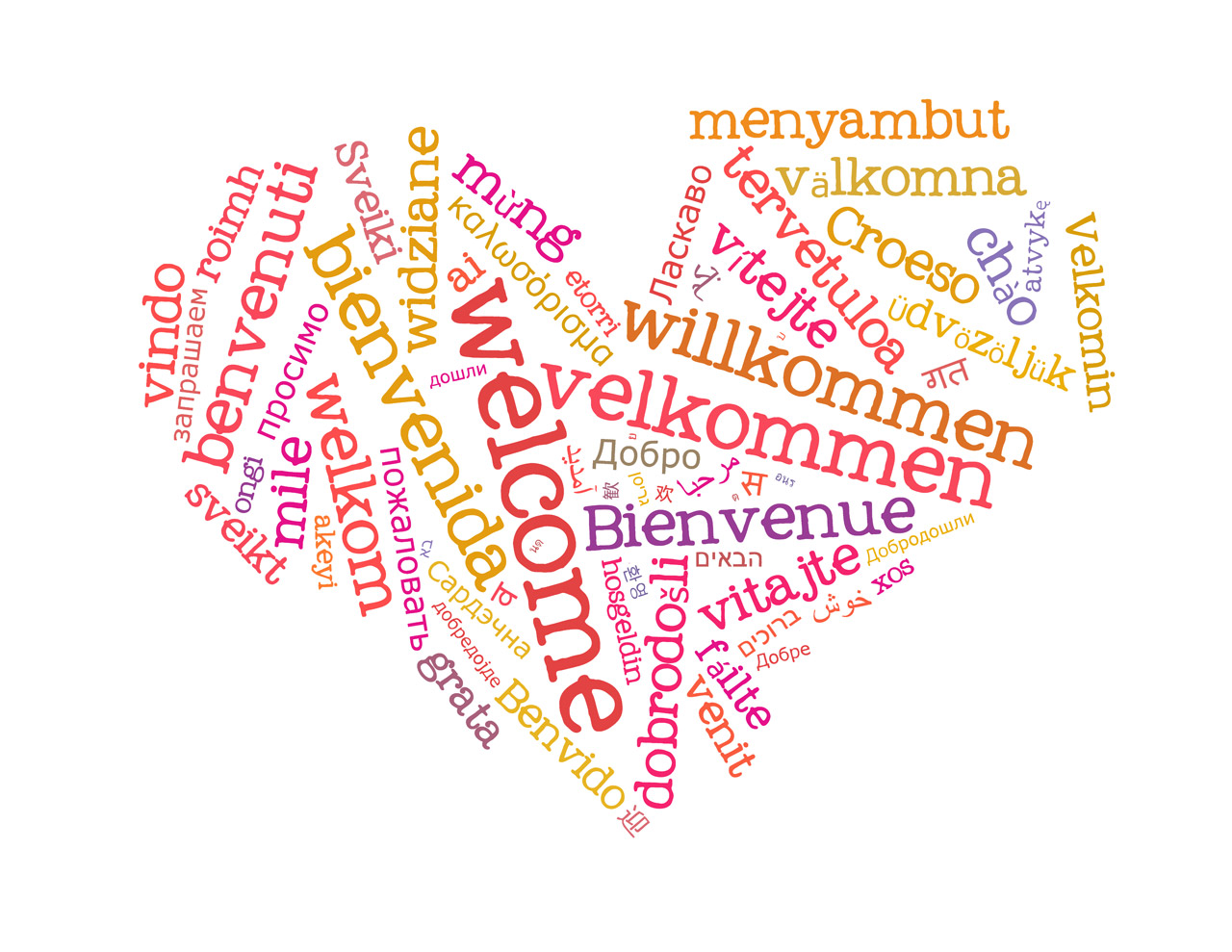 Welcome 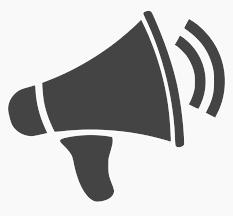 Call to Worship (Psalm 118:24): This is the day that the Lord has made!  We will rejoice & be glad in it!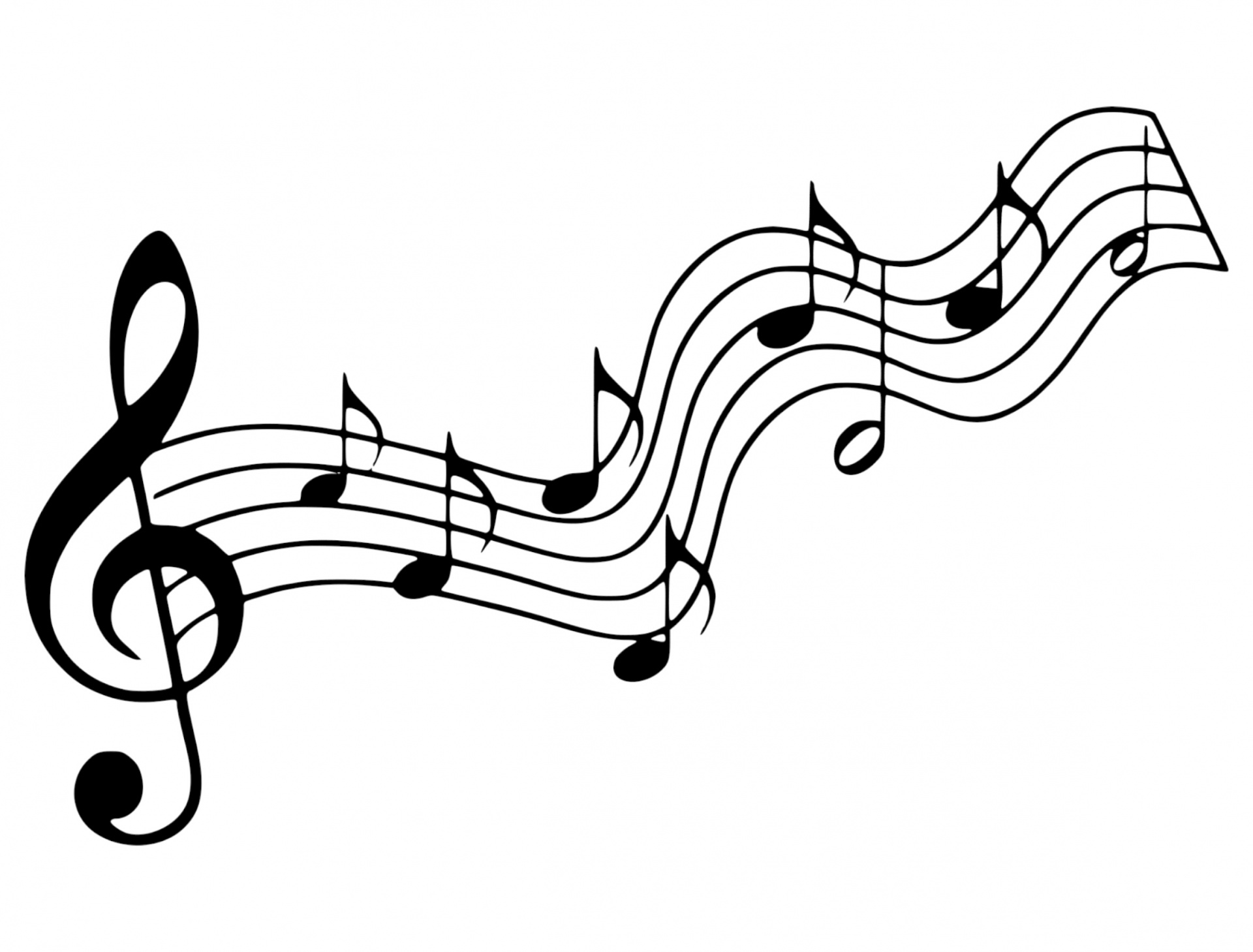 Music (Cantor)  “All Creatures of Our God and King” 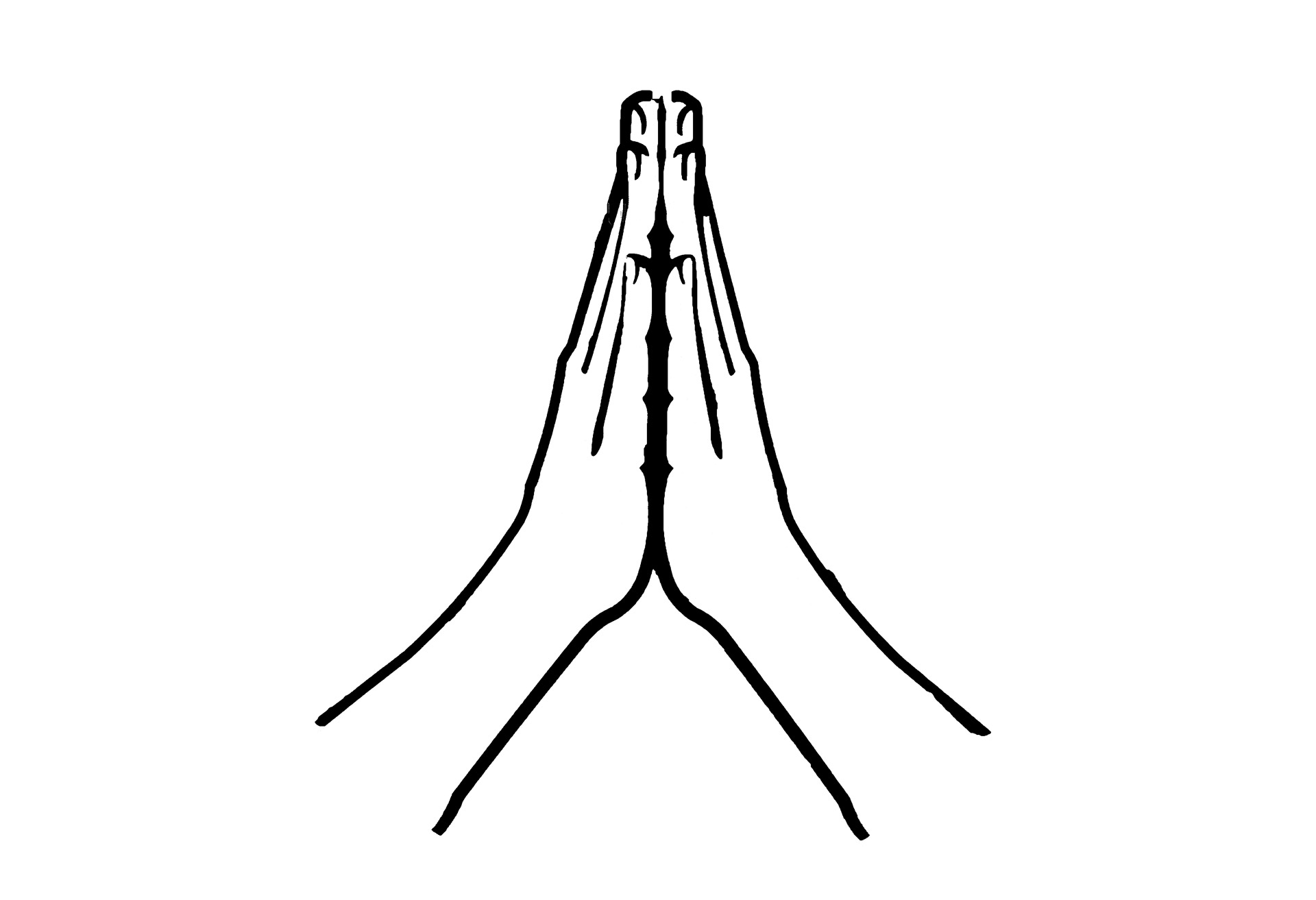 Confession:  God, please forgive me...silent prayer & reflection                                              (let the Holy Spirit bring to mind any sin that needs to be confessed - offer it to God & let it go) 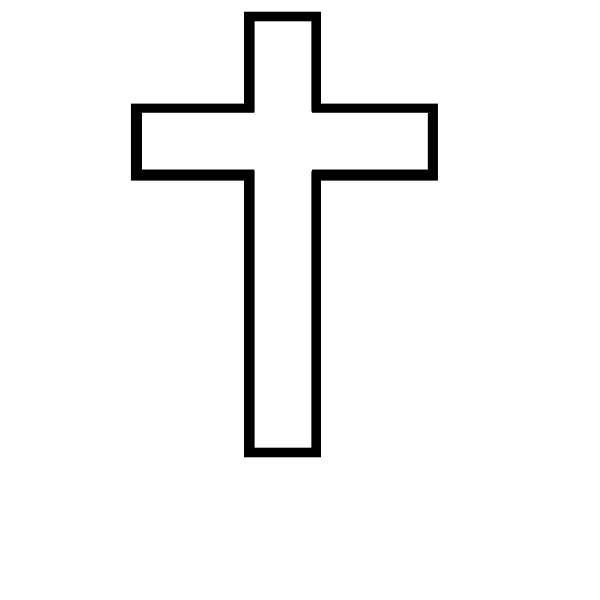 Assurance of Pardon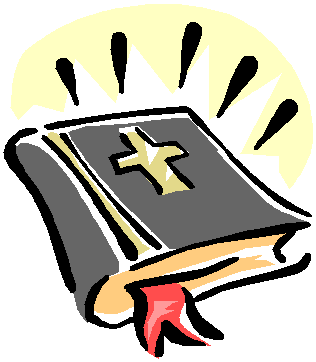  	Scripture: Matthew 10:40-42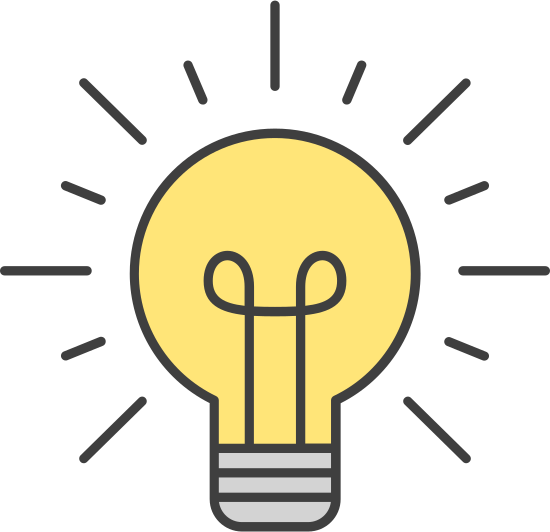                  (Kid’s Time Thoughts)   		Scripture: Psalm 13:1-6                  (Sermon Thoughts) Offering: 				We respond to God’s love in joy.   	please drop financial gifts when arriving/leaving or mail to: 939 S. Danby Rd, Spencer NY 14883 -OR- PO Box 367, Spencer, NY. 14883Responsive Organ Music - “Be Thou My Vision” 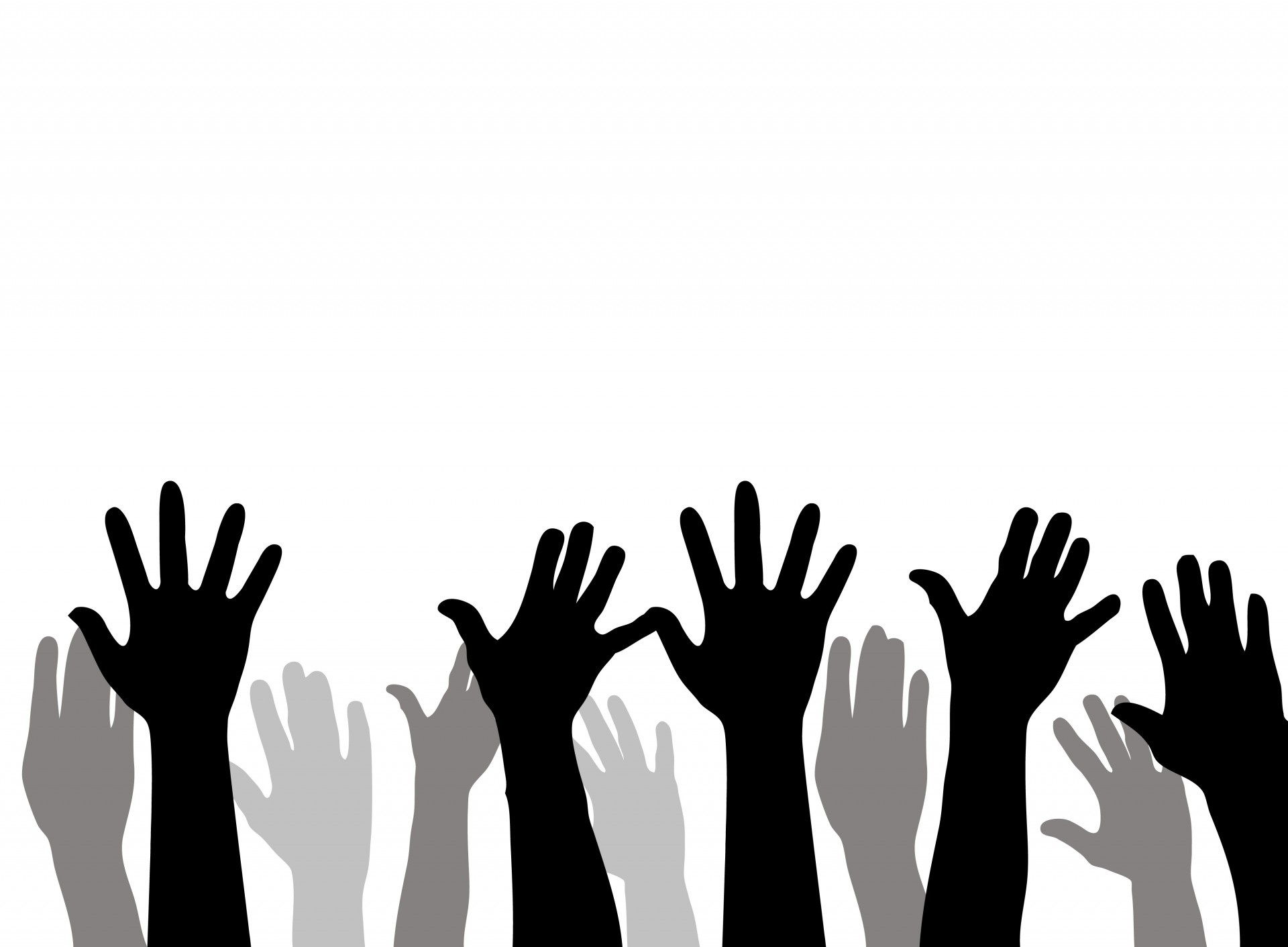 Prayers of the Pastor & the PeopleWith Praise & Thanksgiving              share briefly names & situations to lift to God in prayer -- we know God is more than able to hold all we offer & God knows the details!  Lord in Your mercy...Hear our prayer.BlessingSinging: “Halle, Halle, Halle-lujah! (X3)                 Hallelujah, Hal-le-lu-jah! All Creatures of Our God and KingFrancis of Assisi, 1225, Trans. And para. William Henry Draper, c.1910; alt. Geistliche Kirchengesäng, 1623; alt. Harm. Ralph Vaughan Williams, 1906 Copyright  © 1926 (Renewed) J. Curwen & Sons Ltd. International copyright secured.  All creatures of our God and King,Lift up your voice and with us sing, Alleluia!  Alleluia! Thou burning sun with golden beam, Thou silver moon with softer gleam, Alleluia!  Alleluia!  Alleluia!  Alleluia!  Alleluia!And everyone of tender heart, Forgiving others, take your part.O sing ye!  Alleluia!Ye who long pain and sorrow bear, Praise God and cast on God your care! Alleluia!  Alleluia!  Alleluia!  Alleluia!  Alleluia! All creatures, your Creator bless, And worship God in humbleness. O sing ye!  Alleluia!  Praise, praise the Father, praise the Son, And praise the Spirit, Three in One! Alleluia!  Alleluia!  Alleluia!  Alleluia!  Alleluia! Prayer Concerns: Prayer family: Ray & Lori MarateaPrayer young person: Devin Decker Prayer theme for young adults: friendsAll medical professionals, emergency responders & those serving in hospitals, nursing homes & care facilities Military folks & family S-VE School Board members, administrators, teachers & othersNorth Spencer Christian Academy Church FinancesFood Cupboard Christ the King Fellowship - Pastor Sabrina Slater